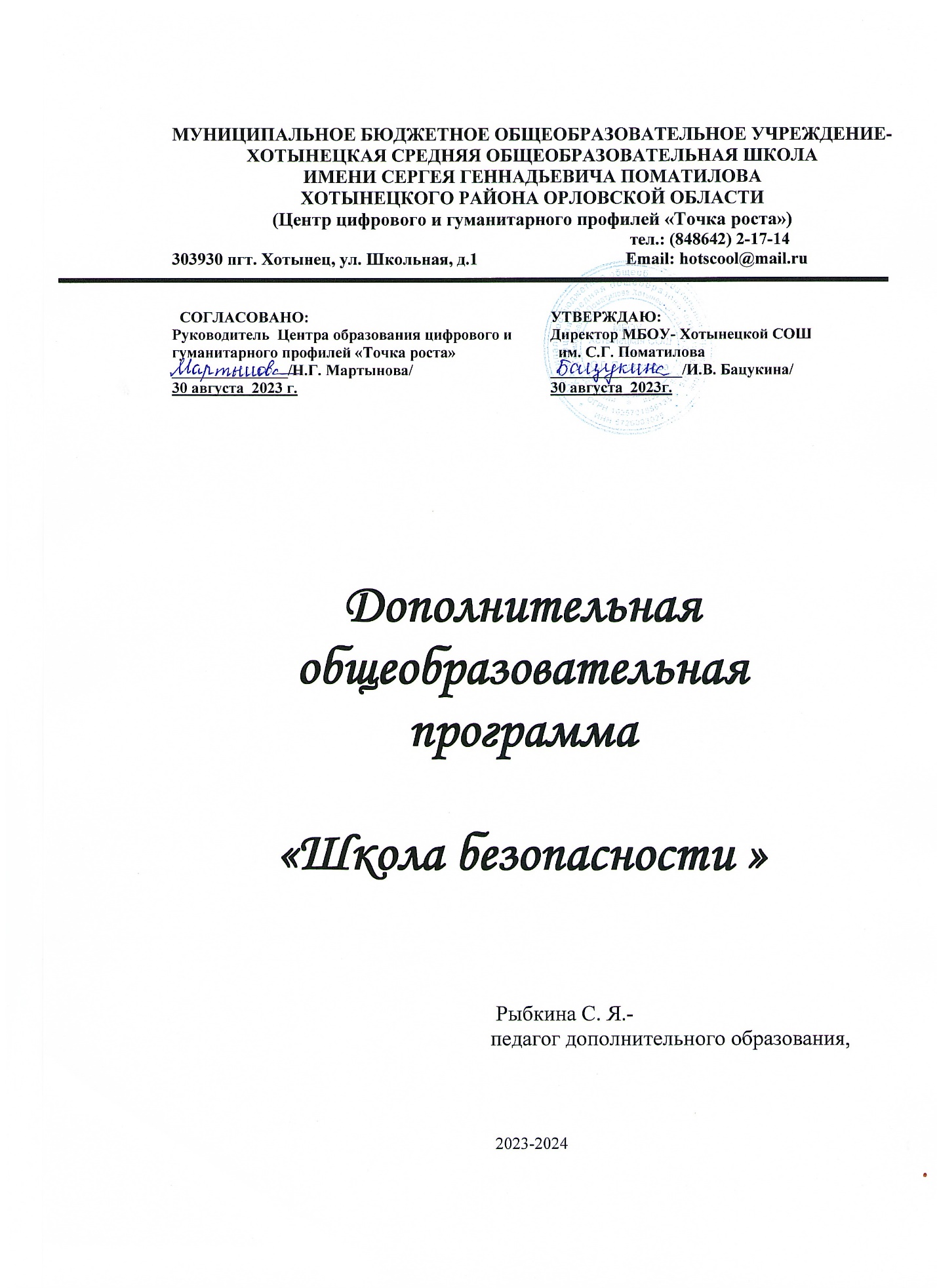 Пояснительная записка     Программа  курса  «Школа безопасности »  для  обучающихся  6-9 х  классов  составлена  в  соответствии  с  основными положениями   примерных программ по биологии и основам  безопасности и жизнедеятельности. М.: Просвещение, 2019 .    Актуальность предложенной  программы  связана  с  необходимостью  вооружения современного  человека  навыками  действия  в  чрезвычайных и  опасных ситуациях.   Актуальность  и  педагогическая  целесообразность  изучения данной  программы  обосновываются  также  необходимостью  пристального  внимания  к формированию  здорового  образа  жизни у  обучающихся, естественной  потребности  в  соблюдении  санитарно-гигиенических  норм повседневной жизни.    При    изучении  курса  ОБЖ  активно  используются  знания обучающихся, полученные при изучении других дисциплин: природоведение, физическая культура, история и математика.   С необходимостью помочь человеку при внезапном травмировании или возникновении  заболевания  в  наше  время  приходится  сталкиваться достаточно часто. Сама окружающая среда мегаполиса является агрессивной:  это и дорожно- транспортные происшествия, в которых риск получить травму испытывают все участники процесса (водители, пассажиры, пешеходы), это агрессивно настроенные группы граждан, техногенные аварии и катастрофы  (утечка  аварийно-химически  опасных  веществ, обрушения  зданий  и  конструкций,  сосулек),  террористические  акты  (взрывы),  пожары.  В  природной  среде при  проведении  досуга  также  существует  множество травмирующих  факторов  и  травм опасных  действий:  травмы  на  воде, солнечные и тепловые удары, контакт с ядовитыми и опасными животными и растениями, получение травм при катании на качелях, детских горках. В быту  при  несоблюдении  элементарных  норм  техники  безопасности население  провоцирует  получение  внезапного  расстройства  здоровья  при отравлении препаратами бытовой химии и пищевом отравлении, падении с высоты, электротравмах,  получение  травм  при  неосторожном  обращении  с огнем,  колющими  и  режущими  предметами,  неграмотном  использовании пиротехники.    Занимаясь  в  кружке  «Школа безопасности»,  обучающиеся приобретут знания, умения и навыки по основам первой помощи при травмах различного характера, полученных как в чрезвычайных ситуациях, так и в быту,  по  основам  гигиены.  Кроме  того,  в  программе  заложены воспитательные  и  развивающие  цели  и  задачи,  направленные  на формирование  социально-активной  личности  с  четкой  гражданско-патриотической  позиции.  Особое  внимание  уделено  привитию формированию  умения  сострадать,  быть  милосердным.   Программа  кружка  «Школа безопасности» ориентирована на использование учебника  «Медико-санитарная подготовка учащихся» под редакцией П. А.Курцева М.: «Просвещение» 2009г, учебников ОБЖ 6-9 класс.Цели и задачи программыЦель:  - научить обучающихся оказывать  первую доврачебную помощь,  выполнять  мероприятия  по  профилактике  инфекционных заболеваний, различать лекарственные растения и применять их.Задачи: Образовательные:- сформировать  у  обучающихся прочные  и  осознанные  навыки оказания первой доврачебной  помощи;- сформировать алгоритм оптимальных действий в опасной и чрезвычайнойситуации различного характера.Воспитательные:- воспитание патриотизма, гуманного отношения к больным;- формирование таких нравственных качеств, как милосердие, сострадание, соучастие.- воспитание коллективизма, чувства ответственности за свои поступки, за жизнь и здоровье окружающих.Развивающие:- расширение  представлений  о  социально- значимых  профессиях,  направленных  на  защиту  жизни,  здоровья  и безопасности  человека  и окружающей среды;Требования к знаниям и умениям учащихся.
В ходе изучения курса учащиеся должны
Знать:
- основные правила поведения в экстренных ситуациях;
- правила доврачебной помощи пострадавшим;
- требования к переноске пострадавших и безопасности транспортировки;
- действие медицинских препаратов «автомобильной аптечки», правила их
применения, противопоказания.
Уметь:
- ориентироваться в экстренных ситуациях;
- использовать подручные средства для оказания доврачебной помощи;
- оказывать необходимую помощь при повреждениях опорно-двигательной
системы;
- определять тип кровотечения, накладывать жгуты, повязки;
- правильно извлекать и транспортировать пострадавших.
Формы проверки:
1. Решение ситуационных задач (Приложение 1).
2. Тестирование (Приложение 2).
3. Участие в спортивных и иных мероприятиях школьного и муниципального
уровней.Основное содержание курса
«Школа безопасности»
1. Доврачебная помощь и ее значение (1 час)
Значение доврачебной помощи и правила ее оказания. Обязанности оказывающего
мощь. Принципы оказания доврачебной помощи: оценка ситуации; безопасная
обстановка; неотложная помощь; вызов скорой медицинской помощи.
2. Раны, классификация ран, первая помощь при ранениях (5 часов)
Понятие о ране. Классификация и характеристика ран. Асептика и антисептика.
Перевязочный материал. Повязки, их виды и назначение. Правила наложения
стерильных повязок.
3. Виды кровотечений, их характеристика, остановка (2 часа)
Классификация и характеристика кровотечений. Способы временной остановки
кровотечения. Характеристика и признаки внутреннего кровотечения.
4. Синдром длительного сдавливания и закрытые повреждения (1 часа)
Понятие синдрома длительного сдавливания, характеристика периодов его течения.
Признаки закрытых повреждений и доврачебная помощь при синдроме длительного
сдавливания.
5. Травмы опорно-двигательного аппарата (7 часов)
Ушибы и их признаки. Растяжение связок, разрывы связок и мышц, их признаки.
Вывихи и их признаки. Отработка навыков оказания доврачебной помощи при ушибах,
растяжениях, разрывах связок и мышц, вывихах. Открытые и закрытые переломы.
Отработка приемов оказания доврачебной помощи при закрытых и открытых
переломах. Транспортная иммобилизация.
6. Травматический шок и противошоковые мероприятия (1 часа)
Понятие о травматическом шоке. Причины и признаки травматического шока, его
действие на организм человека.
7. Ожоги (2 часа)
Понятие об ожогах, виды ожогов, степени ожогов. Особенности электротравм.
Отработка приемов оказания доврачебной помощи при ожогах и электротравмах.
8. Сердечно-сосудистые заболевания (ССЗ) (3 часа)
Заболевания кровеносных сосудов. Острая сердечная недостаточность. Инсульт.
Инфаркт миокарда. Правила оказания доврачебной помощи.
9. Обморожение, тепловой и солнечный удар, укусы ядовитыми змеями и
насекомыми, отравление угарным газом, обморок (5 часов)
Характеристика и степени обморожений. Отличительные характеристики теплового и  солнечного ударов. Симптомы укусов змеями и насекомыми, состояние организма при    укусах змеями. Отравление угарным газом. Понятие обморока.
10.Утопление. Экстренная реанимационная помощь (2 час)
Виды утопления. Признаки жизни и смерти. Клиническая смерть. Реанимационные
мероприятия. Искусственная вентиляция легких. непрямой массаж сердца. Отработка приемов проведения ИВЛ и непрямого массажа сердца.Учебно-тематическое планирование занятий по курсу
«Школа безопасности»Тематическое планирование по курсу
«Школа безопасности»№Название темыКоличество часовКоличество часовКоличество часов№Название темыВсегоТеор.Практ.1Доврачебная помощь и ее значение. 112Понятие о ранах, классификация, осложнения 6333Виды кровотечений и их характеристика 2114Синдром длительного сдавливания и закрытые
повреждения115Травмы опорно-двигательного аппарата 7256Травматический шок и противошоковые
мероприятия117Ожоги 2118Сердечно-сосудистые заболевания. 3219Обморожение, тепловой и солнечный удар,
укусы ядовитыми змеями и насекомыми,
отравление угарным газом, обморок42210Утопление. Экстренная реанимационная
помощь.21111Итоговое занятие11Итого 301515№н/пНаименование темДатаДата№н/пНаименование темпланфакт1Доврачебная помощь и ее значение.2Понятие о ранах, классификация ран.3Понятие об асептике и антисептике. Профилактика
осложнений ран.4Понятие о повязке и перевязке. Виды повязок, правила их
наложения. Перевязочный материал и правила пользования им.5Правила наложения стерильных повязок на голову и грудь.6Правила наложения стерильных повязок на живот и верхние конечности.7Правила наложения стерильных повязок на промежность и нижние конечности.8Виды кровотечений и их характеристика.9Техника временной остановки кровотечения и наложения бинтовых повязок.10Понятие синдрома длительного сдавливания. Первая помощь при синдроме длительного сдавливания и закрытых повреждениях 11Травмы опорно- двигательного аппарата, симптомы и
причины возникновения.12Доврачебная помощь при черепно-мозговой травме и повреждении позвоночника.13Способы транспортировки пострадавших при черепно-мозговой травме и повреждении позвоночника.14Доврачебная помощь при ушибах, растяжениях и разрывах, вывихах, открытых и закрытых переломах.15Способы транспортировки пострадавших при ушибах, растяжениях и разрывах, вывихах, открытых и закрытых переломах.16Доврачебная помощь при травмах груди, живота и области таза.17Транспортировка пострадавших при травмах груди, живота и области таза.18Травматический шок и противошоковые мероприятия.19Доврачебная помощь при ожогах, электротравмах.20Доврачебная помощь при ожогах, электротравме.21Сердечно-сосудистые заболевания.22Острая сердечная недостаточность, инсульт, инфаркт миокарда.23Доврачебная помощь при сердечнососудистых заболеваниях.24Тепловой и солнечный удар, укусы ядовитыми змеями и насекомыми.25Доврачебная помощь при тепловом и солнечном ударах, укусах ядовитыми змеями и насекомыми.26Обморожение, отравление угарным газом, обморок.27Доврачебная помощь при обморожении, отравлении угарным газом, обмороке.28Утопление. Терминальные состояния.29Экстренная реанимационная помощь.30Итоговое занятие.Итого 30